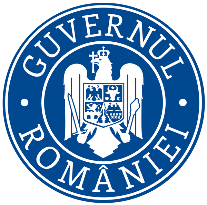             Ministerul Mediului, Apelor şi Pădurilor   Agenţia Naţională pentru Protecţia MediuluiDECIZIE INIȚIALĂdin 26 IANUARIE 2023	Urmare a notificării depusă de SC AUTOMOBILE SERVICE SRL, din municipiul Bistrița, Calea Moldovei, nr. 22, județul Bistriţa-Năsăud, privind prima versiune a planului: „PUZ - Modificare subzonă funcțională din IS1 în L4 - construire ansamblu de locuințe colective cu spații comerciale la parter”, în municipiul Bistrița, str. Calea Moldovei, nr. 22, județul Bistriţa-Năsăud, înregistrată la Agenţia pentru Protecţia Mediului Bistriţa-Năsăud cu nr. 10596/14.09.2022, cu ultima completare la nr. 636/17.01.2023, în baza: 	HG nr. 1000/2012 privind reorganizarea şi funcţionarea Agenţiei Naţionale pentru Protecţia Mediului şi a instituţiilor publice aflate în subordinea acesteia;OUG nr. 195/2005 privind protecţia mediului, aprobată cu modificări prin Legea nr. 265/2006, cu modificările şi completările ulterioare;HG nr. 1076/2004 privind stabilirea procedurii de realizare a evaluării de mediu pentru planuri şi programe,AGENȚIA PENTRU PROTECȚIA MEDIULUI BISTRIȚA-NĂSĂUD,- urmare a consultării titularului planului, a autorității de sănătate publică și a autorităților interesate de efectele implementării planului în cadrul ședinței Comitetului Special Constituit din 25.01.2023,  	- în urma parcurgerii etapei de încadrare conform HG nr. 1076/2004 privind stabilirea procedurii de realizare a evaluării de mediu pentru planuri şi programe, 	- în conformitate cu prevederile art. 5, alin. 3, litera a) și a Anexei 1 – Criterii pentru determinarea efectelor semnificative potențiale asupra mediului din HG nr. 1076/2004 privind stabilirea procedurii de realizare a evaluării de mediu pentru planuri şi programe, 	- urmare a informării publicului prin anunţuri repetate;- urmare înregistrării unor observații/obiecțiuni ale publicului interesat care vizează aspecte privind reglementările urbanistice și sănătatea populației transmise spre competentă soluționare către PRIMĂRIA MUNICIPIULUI BISTRIȚA și DIRECȚIA DE SĂNĂTATE PUBLICĂ BISTRIȚA-NĂSĂUD,decide:Planul „PUZ - Modificare subzonă funcțională din IS1 în L4 - construire ansamblu de locuințe colective cu spații comerciale la parter”, în municipiul Bistrița, str. Calea Moldovei, nr. 22, judeţul Bistriţa-Năsăud,titular: SC AUTOMOBILE SERVICE SRL, din municipiul Bistrița, Calea Moldovei, nr. 22, judeţul Bistriţa-Năsăud,nu necesită evaluare de mediu, nu necesită evaluare adecvată și se adoptă fără aviz de mediu. Planul Urbanistic Zonal se elaborează pentru analizarea posibilității schimbării regulamentului de urbanism pentru imobilul teren curți construcții cu suprafața de 9413 m2, ocupat de construcții (industriale/edilitare) situat în intravilanul municipiului Bistrita, U.T.R. 31 - (IS1) – subzona instituțiilor și serviciilor de interes general, proprietatea S.C. Automobile Service S.R.L., conform extrasului de Carte Funciară nr. 55472 (6709), în L4 – subzona de locuire colectivă cu regim de construire discontinuu și înălțime maximă P+10 niveluri.Bilanţ teritorial:	- POT max  (UTR L4) = 40%, POT propus = 28,83%,- CUT max (UTR L4) = 2,5, CUT propus = 2,3- regim de înălțime propus: în trepte de la S+P+1E până la S+P+6E+3ER; - accesul pietonal și auto se realizează din strada Calea Moldovei;- locuri de parcare: 280, din care 231 la subsol și 49 suprateran.Ansamblul propus este compus din două corpuri (A și B), în care regimul de înălțime este discontinuu cu accente de 2S+P+6E+3ER.Ansamblul rezidential este compus din două corpuri de clădire A și B unite printr-un corp de legătură 2S+P+1E, după cum urmează:- Corpul A în suprafață de aprox. 1715 mp, paralel cu Calea Moldovei cu regimul de înălțime de 2S+P+6E+3ER (max. 35m) cu retrageri succesive, cu funcțiunea de rezidențial la nivelele superioare respectiv funcțiune mixtă – comerț servicii la nivelul parterului,- Corpul B în suprafață construită de aprox. 1000 mp, paralel cu limita posterioară de proprietate cu regimul de înălțime de 2S+P+6E+3ER (max. 35m) cu retrageri succesive spre limita Nord- Estică de proprietate, precum și - corpul de legatură 2S+P+1E, cu funcțiunea de rezidențial la nivelele superioare, respectiv funcțiune mixtă – comerț servicii la nivelul parterului.Conform Anexei 1 a H.G. nr. 1076/2004, pentru planuri, criteriile pentru determinarea efectelor semnificative potenţiale asupra mediului sunt:I. Caracteristicile planurilor şi programelor cu privire, în special, la: a) gradul în care planul sau programul creează un cadru pentru proiecte şi alte activităţi viitoare fie în ceea ce priveşte amplasamentul, natura, mărimea şi condiţiile de funcţionare, fie în privinţa alocării resurselor:PUZ-ul propus creează un cadru pentru proiecte şi pentru activităţi viitoare şi stabileşte reglementări urbanistice pentru o zonă limitată la amplasamentul studiat.Conform Avizului de oportunitate nr. 8/ /04.07.2022, emis de Primăria muncipiului Bistrița, se propune schimbarea funcțiunii din IS1-subzona instituțiilor publice și serviciilor de interes general în L4 – subzona de locuire colectivă cu regim de construire discontinuu și înălțime maximă P+10 niveluri/construire ansamblu de locuințe colective (corp A/corp B) cu regim de înălțime max. S+P+6E+3ER cu spații comerciale/centru educațional la parter, înălțime max. 35 m.Prin PUZ-ul studiat se propun:- schimbarea funcțiunii subzonei din IS1- subzona instituțiilor publice și serviciilor de interes general în L4 – subzona de locuire colectivă cu regim de construire discontinuu și înălțime maximă P+10 niveluri și construire ansamblu de locuințe colective cu spații comerciale la parter;- realizare accese carosabile şi pietonale;- aliniamente obligatorii, distanţe de retragere de la aliniament;- echiparea edilitară a amplasamentului;- reguli cu privire la amplasarea de spaţii verzi şi împrejmuiri;- reguli cu privire la păstrarea integrităţii mediului;b) gradul în care planul sau programul influenţează alte planuri şi programe, inclusiv pe cele în care se integrează sau care derivă din ele:În zona studiată pe terenul studiat în prezent există clădiri ce asigura activități de comerț și servicii (reprezentanță auto și service, tinichigerie - vopsitorie).- folosința actuală a terenului este: construcții industriale și edilitare, conform Certificatului de urbanism nr. 1970/18.10.2021 eliberat de Primăria municipiului Bistrița, prelungit până la data 18.10.2023;- categoria de folosință propusă: L4 – subzona de locuire colectivă cu regim de construire discontinuu și înălțime maximă P+10 niveluri;- conform documentației depusă, PUZ-ul propus respectă condițiile din Regulamentul Local de Urbanism aferent PUG Bistrița și Avizul de oportunitate nr. 8/ /04.07.2022, emis de Primăria municipiului Bistrița, cu privire la parcelarea terenurilor, amplasarea și retragerea construcțiilor, asigurarea acceselor și parcărilor, echiparea tehnico-edilitară, asigurarea de spații verzi ș.a.;- proiectul propus nu conduce la posibilitatea apariţiei de efecte semnificative asupra mediului şi nu influenţează alte planuri şi programe;- amplasamentul nu este situat în zonă de arie naturală protejată, în zonă de protecţie specială sau în arie în care standardele de calitate ale mediului, stabilite de legislaţie, au fost depăşite;- terenul studiat nu este expus riscurilor naturale (fenomene de instabilitate, inundabilitate). c) relevanţa planului sau programului în/pentru integrarea consideraţiilor de mediu, mai ales din perspectiva promovării dezvoltării durabile:- PUZ-ul prevede o suprafață de spații verzi amenajate de 2846,65 m2, respectiv 30,23% din suprafața terenului studiat; d) problemele de mediu relevante pentru plan sau program: Lucrările de rețele edilitare (apa, canalizarea menajera și pluvială, curentul electric) vor fi proiectate conform normelor în vigoare.- factorul de mediu apă: alimentarea cu apă se va realiza din rețeaua de alimentare cu apă a municipiului Bistrița, iar evacuarea apelor uzate menajere în rețeaua de canalizare a municipiului Bistrița, rețele existente existente în zonă;- factorul de mediu aer: principalele surse de poluare a aerului sunt traficul auto și arderea combustibilului gazos pentru încălzire. Emisiile rezultate din arderea combustibililor pentru încălzire nu afectează semnificativ factorul de mediu aer, centralele termice vor fi omologate, astfel că emisiile se vor încadra în limitele admise conform Ord. MAPPM nr. 462/1993. În cadrul planului a fost realizat un studiu de trafic, concluziile fiind următoarele: „Conform prognozei, traficul aferent străzii Calea Moldovei, în funcție de ipoteza de calcul, se preconizeaza să crească cu valori cuprinse între 10-20% aferent anului 2025, respectiv între 49-164% aferent anului 2035.Traficul pe zona de acces a viitoarei investiții este estimat în anul 2025 la 700 de autovehicule etalon/zi și se consideră că acesta se va menține constant și în 2035. În continuare raportul între traficul din zona de acces aferent viitoarei investiții și traficul aferent străzii Calea Moldovei se menține foarte mare, ca urmare considerăm ca noul acces nu va crea problema de ambuteiaj aferent străzii Calea Moldovei”.Pentru planul propus s-a emis Aviz de principiu de la Biroul Rutier din cadrul Poliției municipiului Bistrița și Aviz favorabil de la Direcția Servicii Publice.De asemenea, în cadrul planului a fost realizat un studiu de însorire. Concluziile studiului au fost că se respectă cerințele alin.1, art. 3 din OMS 119/2014, și anume iluminarea cu lumină naturală pe durata de minim 1 și 1/2 ore la solstițiul de iarnă a încăperilor de locuit din clădirea propusă și din locuințele învecinate.Pentru planul propus DIRECȚIA DE SĂNĂTATE PUBLICĂ BISTRIȚA-NĂSĂUD, a emis Notificarea nr. 196/10.10.2022. - factorul de mediu sol: se vor respecta măsurile necesare privind modul de depozitare pentru toate categoriile de deșeuri generate; având în vedere dimensiunile reduse ale planului propus și tipul de activitate ulterioară, cantitatea de deșeuri generată pe amplasament va fi redusă; e) relevanţa planului sau programului pentru implementarea legislaţiei naţionale şi comunitare de mediu (de ex. planurile şi programele legate de gospodărirea deşeurilor sau de gospodărirea apelor): - planul va respecta la implementare legislația națională și comunitară de mediu în vigoare.II. Caracteristicile efectelor şi ale zonei posibil a fi afectate cu privire, în special, la: a) probabilitatea, durata, frecvenţa şi reversibilitatea efectelor: - În condiţiile în care implementarea se va face cu respectarea legislației de mediu în vigoare, nu se identifică efecte negative asupra factorilor de mediu.b) natura cumulativă a efectelor: - P.U.Z.-ul nu generează efecte negative asupra altor planuri și programe.c) natura transfrontieră a efectelor: - Nu este cazul. d) riscul pentru sănătatea umană sau pentru mediu (de exemplu, datorită accidentelor);- DIRECȚIA DE SĂNĂTATE PUBLICĂ BISTRIȚA-NĂSĂUD a emis Notificarea nr. 196/10.10.2022, cu mențiunea că planul este în conformitate cu legislația în vigoare privind normele de igienă și sănătate publică.Ținând cont de specificul zonei, zonă de locuit, nu există emisii de noxe peste normele admise.e) mărimea şi spaţialitatea efectelor (zona geografică şi mărimea populaţiei potenţial afectate):- Efectele generate de plan sunt de mică amploare raportate la suprafața studiată.f) valoarea şi vulnerabilitatea arealului posibil a fi afectat, date de:  (i) caracteristicile naturale speciale sau patrimoniul cultural; (ii)depăşirea standardelor sau a valorilor limită de calitate a mediului; (iii) folosirea terenului în mod intensiv;- În urma amenajărilor propuse, procentul de ocupare al terenului va fi de 28,83%, iar coeficientul de ocupare al terenului de 2,3.g) efectele asupra zonelor sau peisajelor care au un statut de protejare recunoscut pe plan naţional, comunitar sau internaţional: - Nu există efecte asupra zonelor sau peisajelor care au un statut de protejare recunoscut pe plan național, comunitar sau internațional.Obligațiile titularului: Respectarea legislației de mediu în vigoare.Titularul are obligaţia de a supune procedurii de adoptare planul şi orice modificare a acesteia, numai în forma avizată de autoritatea competentă de protecţia mediului.Respectarea legislației din domeniul gestionarii deșeurilor atât în faza de construire, cât și în faza de funcționare.Se va notifica APM Bistrița-Năsăud în situația în care intervin modificări de fond ale datelor care au stat la baza emiterii prezentei decizii.Răspunderea pentru corectitudinea informațiilor puse la dispoziție autorității competente pentru protecția mediului și a publicului revine în totalitate titularului planului.Informarea și participarea publicului la procedura de evaluare de mediu: - Anunțuri publice privind depunerea notificării publicate de către titular în ziarul Răsunetul, edițiile din 23.09.2022 și 27.09.2022;- Anunț public privind depunerea notificării apărut pe site-ul APM Bistrița-Năsăud la data de 30.09.2022.Prezenta decizie este valabilă pe toată durata implementării planului, dacǎ nu intervin modificǎri ale acestuia. Pentru obţinerea autorizaţiei de construire a obiectivelor prevăzute se va urma procedura de reglementare conform Legii nr. 292/2018 privind evaluarea impactului anumitor proiecte publice şi private asupra mediului.Prezenta decizie poate fi contestată în conformitate cu prevederile Hotărârii Guvernului nr. 445/2009 şi ale Legii contenciosului administrativ nr. 554/2004, cu modificările şi completările ulterioare.	       DIRECTOR EXECUTIV,                                               ŞEF SERVICIU                                                                        AVIZE, ACORDURI, AUTORIZAȚII, biolog-chimist Sever Ioan ROMAN    		                                                                         ing. Marinela Suciu  			                                                           ÎNTOCMIT,                                                                             	chim. Georgeta IușanAGENŢIA PENTRU PROTECŢIA MEDIULUI BISTRIȚA - NĂSĂUDAdresa: strada Parcului nr. 20, Bistrița, cod 420035, jud. Bistrița-NăsăudE-mail: office@apmbn.anpm.ro; Tel.0263 224 064; Fax 0263 223 709         AGENŢIA PENTRU PROTECŢIA MEDIULUI BISTRIȚA - NĂSĂUDFUNCȚIUNIEXISTENTPROPUSFUNCȚIUNIS (m2)%S (m2)%Suprafața teren9413100%9413100%Suprafață construită284230,19%2713,3028,83%Circulații auto și pietonale657169,81%3853,7040,94%Spații verzi plantate natural pe sol00,00%2146,8028,80%Spații verzi amenajate peste subsol00,00%699,207,43%Operator de date cu caracter personal, conform Regulamentului (UE) 2016/679